СУМСЬКА МІСЬКА РАДАVIІІ СКЛИКАННЯ XXX СЕСІЯРІШЕННЯЗ метою виконання бюджету Сумської міської територіальної громади, ураховуючи листи управління капітального будівництва та дорожнього господарства Сумської міської ради від 07.10.2022 року № 245/09.04, від 14.10.2022 року №384/09.03, від 17.10.2022 року № 391/09.03, управління охорони здоров’я Сумської міської ради від 28.10.2022 № 24.01-04/525, управління освіти і науки Сумської міської ради від 06.10.2022 року                            № 13.01-18/991 та від 19.10.2022 року № 13.01-18/1034, відділу культури Сумської міської ради від 04.10.2022 року № 172/25.03-11 постанову Кабінету Міністрів України від 11 березня 2022 р. № 252 «Про деякі питання формування та виконання місцевих бюджетів у період воєнного стану», керуючись статтею 25 Закону України «Про місцеве самоврядування в Україні»,                 Сумська міська радаВИРІШИЛА:Унести зміни до Програми підвищення енергоефективності в бюджетній сфері Сумської міської територіальної громади на 2022-2024 роки, затвердженої рішенням Сумської міської ради від 26 січня 2022 року                         № 2715 – МР (далі - Програма), а саме:	1.1. Додаток 1 «Паспорт Програми», додаток 2 «Напрями діяльності, завдання та заходи програми підвищення енергоефективності в бюджетній сфері Сумської міської ТГ на 2022-2024 роки», додаток 3 «Перелік завдань Програми підвищення енергоефективності в бюджетній сфері Сумської міської територіальної громади на 2022-2024 роки», додаток 4 «Результативні показники виконання завдань Програми підвищення енергоефективності в бюджетній сфері Сумської міської територіальної громади на 2022-2024 роки», додаток                        5 «Очікувані результати від реалізації Програми підвищення енергоефективності в бюджетній сфері Сумської міської територіальної громади на 2022-2024 роки» до Програми, викласти в новій редакції згідно з додатками 1–5 до цього рішення.Організацію виконання даного рішення покласти на заступника міського голови згідно з розподілом обов’язків. Сумський міський голова                                                      Олександр ЛИСЕНКОВиконавець: Липова С.А.Рішення Сумської міської ради «Про внесення змін до Програми підвищення енергоефективності в бюджетній сфері Сумської міської територіальної громади на 2022-2024 роки, затвердженої рішенням Сумської міської ради від 26 січня 2022 року № 2715 – МР» доопрацьовано з урахуванням пропозиції постійної комісії з питань планування соціально-економічного розвитку, бюджету, фінансів, розвитку підприємництва, торгівлі та послуг, регуляторної політики і вичитано, текст відповідає оригіналу прийнятого рішення та вимогам статей 6-9 Закону України «Про доступ до публічної інформації» та Закону України «Про захист персональних даних».Проєкт рішення Сумської міської ради «Про внесення змін до Програми підвищення енергоефективності в бюджетній сфері Сумської міської територіальної громади на 2022-2024 роки, затвердженої рішенням Сумської міської ради від 26 січня 2022 року № 2715 – МР» оприлюднений 24 листопада 2022 року, п. 2 та завізований: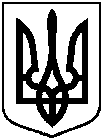 Проєктоприлюднено«___» __________2022 р.від 30 листопада 2022 року № 3242-МР м. СумиПро внесення змін до Програми підвищення енергоефективності в бюджетній сфері Сумської міської територіальної громади на                     2022-2024 роки, затвердженої рішенням Сумської міської ради від 26 січня 2022 року № 2715 – МР